 Entry fee of £80.00 + Deposit £100.00 = £180.00   Direct Payment to Santander 09-01-27, A/c 83956126, Ref ‘RLQTUN16 + CLUB NAME’*LONDON AND SOUTH EAST REGION NETBALL ASSOCIATION (also known as L&SERNA)Closing date:     Tuesday 6th September 2022I confirm that I have read and understood the Rules & Regulations of the Regional U16 League Qualifying Tournament and that by signing this form I indicate the willingness of our Club to comply  * ESSENTIAL INFORMATION - All data requested is for the legitimate purpose of administering/organising the L&SER U16 Netball League Qualifying Tournament. Full GDPR information on the L&SER Website. Return to:  Jenny Harrold - jennyharrold@btinternet.comand Julia Martin – trmb.lserna@gmail.com  London & South EastRegional Under 16 League Qualifying TournamentSunday 18th September 2022Redbridge Sports CentreEntry Form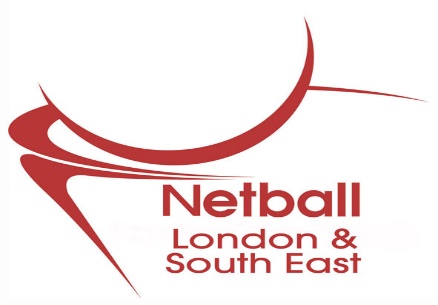 Name of Club:*Name of Club:*County:*England Netball MEMBER CLUB ID No:*Club Colours:*Club Colours:*Club Colours:*Club Colours:*Skirt:Shirt:Bibs:Dress:Club Contact:*Club Contact:*Club Contact:*Address:	Address:	Post Code:Tel: (Mobile)*Tel: (Home)Tel: (Home)Email: (PLEASE WRITE CLEARLY!)*Email: (PLEASE WRITE CLEARLY!)*Email: (PLEASE WRITE CLEARLY!)*Signed:Print Name:Position:Date:UMPIRE DETAILSUMPIRE DETAILSUMPIRE DETAILSName*EN Personal ID Number:*Qualification*e-mail*Mobile phone:*Home phone:Mobile phone:*Home phone:UMPIRE FEES – L&SER recommendation - £60 per full day TournamentUMPIRE FEES – L&SER recommendation - £60 per full day TournamentUMPIRE FEES – L&SER recommendation - £60 per full day Tournament